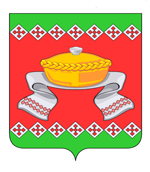 РОССИЙСКАЯ  ФЕДЕРАЦИЯОРЛОВСКАЯ   ОБЛАСТЬАДМИНИСТРАЦИЯ   СОСКОВСКОГО   РАЙОНАПОСТАНОВЛЕНИЕс. СосковоВ связи с возникшими рисками распространения на территории Сосковского района новой коронавирусной инфекции (COVID-2019), в соответствии с подпунктом «б» пункта 6 статьи 4.1 Федерального закона от 21 декабря 1994 года № 68-ФЗ «О защите населения и территорий от чрезвычайных ситуаций природного и техногенного характера», пунктом 3 статьи 8 Закона Орловской области от 10 ноября 2015 года № 1866-ОЗ «О защите населения и территории Орловской области от чрезвычайных ситуаций межмуниципального и регионального характера», руководствуясь Постановлением Правительства Орловской области от 19 марта 2020 года № 155, Администрация района  ПОСТАНОВЛЯЕТ:1. Ввести на территории Сосковского района с 19 марта 2020 года режим повышенной готовности.1.1.	С учетом распоряжения администрации Сосковского района                от 17 марта 2020 года № 88-Р ограничить до особого распоряжения проведение на территории Сосковского района массовых мероприятий, в том числе деловых, публичных, спортивных, культурных и развлекательных мероприятий.1.2.	Рекомендовать:- гражданам отказаться от посещения стран, где зарегистрированы случаи новой коронавирусной инфекции (COVID-2019);- лицам старше 60 лет принять меры по самоизоляции на дому.2.	Обязать граждан, посетивших территории стран (Китайская Народная Республика, Республика Корея, Итальянская Республика, Исламская Республика Иран, Французская Республика, Федеративная Республика Германия, Королевство Испания и иные страны), где зарегистрированы случаи коронавирусной инфекции (COVID-2019), соблюдать требования постановления Главного государственного санитарного врача по Орловской области об изоляции на дому на срок 14 дней: не посещать работу, учебу, общественные места. 3.	Рекомендовать всем работодателям, осуществляющим деятельность на территории Сосковского района:3.1.	Обеспечить входной контроль за состоянием здоровья работников, отстранение от нахождения на рабочем месте лиц с повышенной температурой.3.2.	Обеспечить входной контроль за состоянием здоровья посетителей. В случае установления лиц с повышенной температурой незамедлительно передавать информацию о данном факте в Управление Федеральной службы по надзору в сфере защиты прав потребителей и благополучия человека по Орловской области, а также в БУЗ Орловской области Сосковская ЦРБ. Принимать меры по оказанию данным лицам содействия в обращении в медицинские организации.3.3.	Оказывать работникам, прибывшим из стран (Китайская Народная Республика, Республика Корея, Итальянская Республика, Исламская Республика Иран, Французская Республика, Федеративная Республика Германия, Королевство Испания и иные страны), где зарегистрированы случаи коронавирусной инфекции (COVID-2019), содействие в обеспечении соблюдения режима изоляции на дому.3.4.	При поступлении запроса Управления Федеральной службы по надзору в сфере защиты прав потребителей и благополучия человека по Орловской области незамедлительно представлять информацию о контактах заболевшего новой коронавирусной инфекцией (COVID-2019) по месту работы, обеспечить проведение дезинфекции рабочих помещений по месту пребывания заболевшего.4.	Рекомендовать БУЗ Орловской области Сосковская ЦРБ                           (А. А. Обухов):4.1.	Обеспечить возможность оформления листков нетрудоспособности без посещения медицинских организаций для лиц, указанных в пункте 2 настоящего постановления.4.2.	Организовать работу с приоритетом оказания медицинской помощи на дому:- лицам, находящимся в режиме изоляции, прибывшим из стран, неблагополучных по заболеваемости новой коронавирусной инфекцией (COVID-2019);- больным с респираторными симптомами;- пациентам, относящимся к группам риска по хроническим неинфекционным заболеваниям, в том числе лицам старше 60 лет.4.3.	Обеспечить готовность медицинского учреждения,фельдшерско-акушерских пунктов, осуществляющих медицинскую помощь в стационарных и амбулаторных условиях, скорую медицинскую помощь, к приему и оперативному оказанию медицинской помощи больным с респираторными симптомами, внебольничными пневмониями. 5.	Рекомендовать БУ ОО "Комплексный центр социального обслуживания населения Сосковского района (Л.В. Заяц) совместно с главами сельских поселений организовать оказание необходимых видов помощи одиноко проживающим пожилым гражданам, супружеским парам пожилого возраста, не состоящим на учете в учреждениях социального обслуживания.6.	Рекомендовать редакции районной газеты «Вперед» (Е. С. Малярова)  организовать информирование населения о введении на территории Сосковского района режима повышенной готовности, а также о мерах по обеспечению безопасности населения.7. Настоящее постановление разместить на официальном сайте Администрации Сосковского района.8. Контроль за исполнением данного постановления оставляю за собой.Глава района                                                                                                Р. М. Силкин«19»марта2020 г.№24О мерах по предупреждению завоза
и распространения новой коронавирусной инфекции
(COVID-2019) на территории Сосковского района